       ҠАРАР                                                                                                ПОСТАНОВЛЕНИЕ	     05 апрель 2021 й.                                      № 07                                             05 апреля 2021 г.         О проведении администрацией сельского поселения Ямакаевский сельсовет муниципального района Благоварский район Республики Башкортостан с 3 апреля по 8 мая 2021 года экологических субботников по очистке, благоустройству и озеленению территорий населенных пунктов          Во исполнение Распоряжения Правительства Республики Башкортостан от 2 апреля 2021 года № 220-р, в целях улучшения санитарно-экологического состояния и благоустройства территорий населенных пунктов сельского поселения Ямакаевский сельсовет муниципального района Благоварский район Республики Башкортостан,ПОСТАНОВЛЯЮ:1. Провести с 3 апреля по 8 мая 2021 года в сельском поселеним Ямакаевский сельсовет муниципального района Благоварский район Республики Башкортостан экологические субботники по очистке, благоустройству и озеленению территорий населенных пунктов (далее – экологические субботники).2. Определить едиными днями экологических субботников 10 и 24 апреля 2021 года.3. Поручить организациям всех форм собственности сельского поселения совместно с профсоюзными комитетами и общественными объединениями:- обеспечить проведение экологических субботников по очистке, благоустройству и озеленению дворов, улиц, дорог, парков, садов, территорий населенных пунктов, закрепленных за предприятиями, учреждениями и организациями;4. каждую пятницу, начиная с начала проведения мероприятий:- информировать Администрацию муниципального района о проделанной работе в рамках экологических субботников;- принять правовые акты, утверждающие планы мероприятий проведения экологических субботников;- определить перечень объектов, подлежащих благоустройству в рамках экологических субботников;- назначить ответственных лиц по объектам, подлежащим благоустройству в рамках экологических субботников;     - предусмотреть проведение массовых мероприятий, посвященных здоровому образу жизни, экологической культуре с участием местного населения, молодежи, представителей трудовых коллективов, общественных организаций и волонтеров.           5. Разместить настоящее постановление на сайте сельского поселения Ямакаевский  сельсовет  муниципального района Благоварский район Республики Башкортостан - http://yamakai.spblag.ru/          6. Контроль за исполнением настоящего постановления оставляю за собой.Глава сельского поселения                                         Ямакаевский сельсовет	                              А.А.ХусаиновБлаговар районы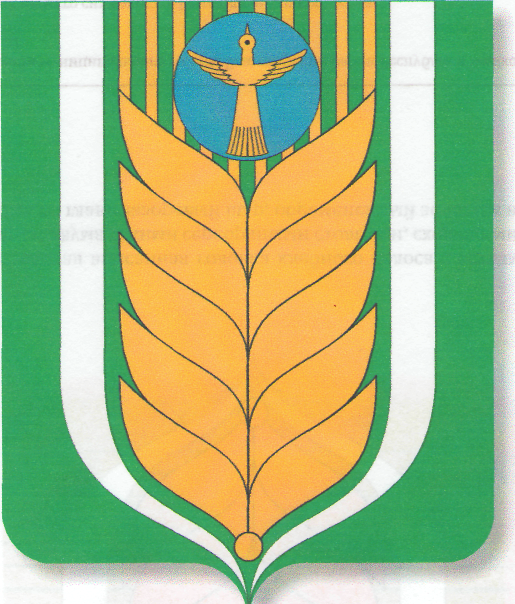 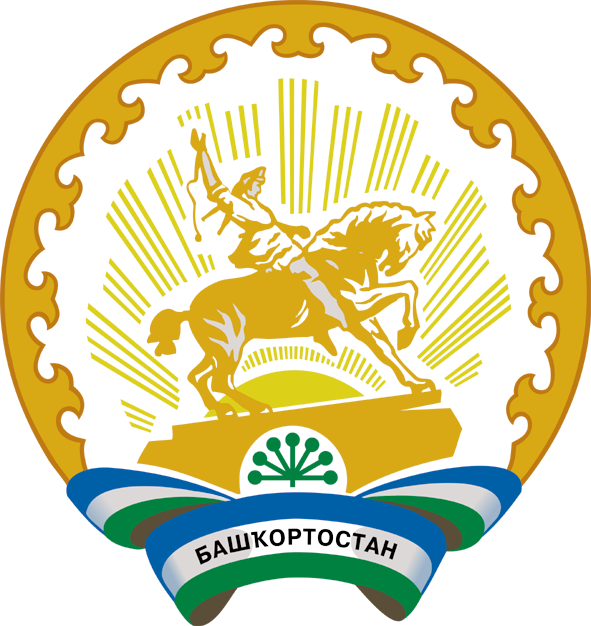 муниципаль районыныңЯмаkай ауыл советыауыл биләмәһехакимияте452748, Ямаkай ауылы,Сәскә урамы, 3Тел. 8(34747)3-16-31;3-16-37                     801105511018@mail.ruАдминистрациясельского поселенияЯмакаевский сельсоветмуниципального районаБлаговарский район452748, село Ямакай,ул.Цветочная, 3Тел. 8(34747)3-16-31; 3-16-37                801105511018@mail.ru